Miranda Series 1Broadcast – BBC 2 9.30pm Monday 9th November 20096 episodesBBC 2 6.5% of audience share for that weekSeries 2Broadcast – BBC 1 8.30pm Monday 15th November  20106 episodesSeries 3 – BBC1 8.30pm Monday 26th December 2012Final episode Jan 1st 2015 8.00pmComic Relief Special – 18th March BBC1 8.52pmPOSITION IN THE SCHEDULEWhen is was first broadcast on BBC 2 MIRANDA  was  HAMMOCKED between UNIVERSITY CHALLENGE and GILES AND SUE LIVE THE GOOD LIFE – these are programmes aimed at a more sophisticated audience but with a light entertainment element.The BBC want each of their channels to have a distinct identity.  MIRANDA was  therefore scheduled against PANORAMA (documentary) on BBC1 and DON’T TELL THE BRIDE (reality TV) on BBC3. These programmes each have a different target audience in mind.ITV  Coronation Street  MIRANDA is scheduled against CORONATION STREET – a top ratings draw for ITV.  BBC schedule soap operas at different times as they appeal to the same audience.  Sitcoms are therefore a good programme to schedule against at soap opera as they have a similar appeal and may therefore tempt soap opera viewers to watch them – short episode, regular and stereotypical characters, familiar settings, light entertainment, social programme - good to talk about with friends.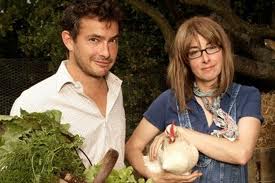 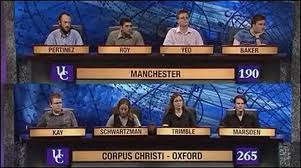 AUDIENCE DEMOGRAPHICGiles and Sue Live the Good Life (21.00) and The Trip (22.00) are both light entertainment, comedy programmes with an appeal to a more NICHE, middle class audience (ABC1 DEMOGRAPHIC – lower middle class and upwards).  The characters in MIRANDA also reflect this demographic – boarding school girls, business women, restaurant owners, middle England mother.SCHEDULE – series 1 BBC220:00 – 20:30 University Challenge 2010/2011, Episode 19 19/37 University of Exeter fight it out with York University for a place in the quarter finals. 20:30 – 21:00 Miranda Series 2, The New Me 1/6 In a hilarious attempt to get over Gary, Miranda tries to reinvent herself. 21:00 – 22:00 Giles and Sue Live the Good Life Is It a Good Life? 2/3 Giles and Sue try their hands at making their own wine and pickled eggs. 22:00 – 22:30 The Trip Holbeck Ghyll 3/6 Steve and Rob stay at Coleridge's old home, Greta Hall, in Keswick. BBC120:00 – 20:30 EastEnders 16/05/2011 Alfie and Kat's happiness at Tommy's christening is threatened by the police. 20:30 – 21:00 Panorama Track My Trash Panorama investigates the illegal market in electronic waste. Watch now 3 days left21:00 – 22:00 The Street That Cut Everything Episode 1 1/2 Nick Robinson persuades a street in Preston to give up all council services for six weeks. BBC 3 21:00 – 22:00 Don't Tell the Bride Series 5, Charles and Lauren 10/12 Can sci-fi fanatic Charles give bride-to-be Lauren a wedding that's out of this world? 22:00 – 22:30 EastEnders 15/11/2011 Alfie cranks up the Moon charm as he helps Anthony and Tyler shift some Yuletide goods. (R) 